DEPARTMENT OF PUBLIC ADMINISTRATIONSYLLABUS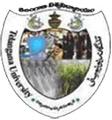 TELANGANA UNIVERSITYNIZAMABAD – 503322 (T.S)Semester – IPAD – 101 : ADMINISTRATIVE THEORY –IUNIT   I – Administrative Theory: a) Significance, b) Evolution and Emerging Trends, c) Oriental Thought:  KAUTLYAUNIT II – Classical Thought: Bureaucracy: a) Max Weber- Bureaucratic, b) Karl Marx -  Critique on Bureaucracy, Samuel Krislov - Representative BureaucracyUNIT III – Administrative Structure and Process: a) Luther Gullick, b) Lyndall Urwick.UNIT IV- Social System Thought: a) Mary Parker Follett – Constructive Conflict and Giving orders, b) Chester Barnard  Theory of Authority and Functions of Executive.UNIT  V: Writers on Administration : a) Robert dhal, b) Dwight Waldo, c) Golembiewski.PAD - 102 : MANAGEMENT  ( Science & techniques)UNIT  I – Introduction : 1) Meaning, Scope and Importance of Management  2) Evolution of Management 3) Contribution of Henry Fayol and Taylor.UNIT II- Schools of Management: 1) Classical, Human Relations and Behavioural Schools, 2) Systems Approach and Contingency Approach 3) Change Management, Disaster Management. UNIT  III-  Principles of Management : 1) Authority & Responsibility, Decentralisation 2) Decision Making, Communication, Leadership; 3) Planning, Division of work and Coordination.UNIT  IV – Techniques : 1) O & M ; 2) Work Study, Work Measurement and Work Simplification  3) MBO, MBE and MIS 4) PERT & CPM.UNIT  V – Advanced Techniques : 1) Cost- benefit Analysis; 2) Operation Research; 3) Organisational Change and organisational development; 4) Time Mangement.PAD -103 : COMPARATIVE and DEVELOPMENT ADMINSTRATION UNIT I – Introduction: 1) Nature, Scope, Characteristics and Importance of Comparative Public Administration ; 2) Evolution, and Comparative Public Administration. UNIT  II- Approaches: 1) Bureaucratic Approach 2) General systems approach 3) Decision Making Approach UNIT  III- CPA :  Contributions of F.W. Riggs :  1)  Structural Functions Approach;  2) Theory of Prismatic Society – A critical Evaluation;  3) Development Models.UNIT IV – Administrative Systems  :  1) Classical Administrative System – France ;  2) Developing Administrative system – India ; 3) Developed Administrative systems – USA, UK ; 4) Modern Administrative Systems  -  Japan, Korea.UNIT V –Development Administration : 1) Nature, Scope and Elements of Development Administration  2) Goals and Challenges of Development Administration, 3) Models of Development Administration;  Sustainable Development, Human Development & Inclusive Development.PAD – 104 : INDIAN ADMINSTRATIVE SYSTEM –I UNIT  I - 1.Evolution of Indian Administration a) Ancient  b) Moghul,  c) British , 2) Socio economic , Political and Cultural content of Indian AdministrationUNIT  II – 1. Constitutional context of Indian Administration a) Parliament, b) President and Vice President, c) Prime Minister and Council of Ministers , d) Cabinet and Cabinet Committees.UNIT III – 1. Organization of Central  Ministers and Departments; a) Ministry of Home Affairs b) Ministry of Human Resource Development , 2.  Central Secretariat; a) Cabinet Secretariat  b) Prime Minister’s office.UNIT  IV – 1.  Constitutional Authorities; a) Election Commission b) Finance Commission c) UPSC d) C & AG, e) Commission for SC’s and ST’s.UNIT  V – Statutory  and Non- Statutory Authorities; a) Planning Commission; b) National Development Council, c) National Commission on Human Rights, d) National Commission on Minorities, e) Vigilance Commission.PAD – 105 :  MANAGEMNT OF PUBLIC ENTERPRISESUNIT  I – a) Public Enterprises – Concept and State Intervention in Economic activity b) Nationalisation Policy Problems and Perspective of Nationalization , c) Government Policies towards Public Enterprises in India ( Industrial  Policy Resolutions)UNIT II – a) Forms of Public Enterprises, b) Governing Boards c) Chief Executive and other Authorities in Public Enterprises, d) Memorandum of Understanding (MOU) UNIT III – a) Management of Finances in Public Enterprises, b) Public  Enterprises, b) Personnel Management and particular reference to Recruitment and Training, c) Workers Participation, d) Employer  - Employee relationsUNIT IV – a) Pricing Policy : Features and Practices, b) Measurement of efficiency, c) Public Distribution System, d) Consumer Councils.UNIT V – a) Government Control over Public Undertakings – Parliamentary Control, Ministerial Control, Autonomy Vs Control, b) Market Induced Reforms, Liberalisation, Privatization and Globalization, c) Trends and Issues in Public Enterprises. Semester – IIPAD – 201: ADMINISTRATIVE THEORY –IIUNIT – I: Behaviouralism:  Elton Mayo: Human Relations Movement,b) Herbert Simon: Behaviouralism and Decision- Makingc) Warren Bennies: Changing OrganizationsUNIT – II: Organizational Humanism-IAbraham Maslow: Needs Hierarchy,b)Victor Vroom: Motivationc)Douglas McGregor: Theory X and Theory YUNIT – III: Organizational Humanism- II:Frederick Herzberg: Hygiene and Motivation Factors,Chris Argyris: Integrating the Individual and the Organization            Rensis Likert: Systems ManagementUNIT – IV: Market Theories:Vincent Ostrom: Public Choice Charles E. Lindbolm: Incrementalism            Fredrick Thayer: Hierarchy, Democracy and AlienationUNIT – V: Emerging Trends: Public Management ApproachJurgen Habermas: Critical TheoryAdministrative Theory: A Critical ReviewPAD – 202: LOCAL GOVERNMENTUNIT – I: Introduction: Nature and Scope of Local GovernmentPhilosophy and Significance of Local Government in the contest of Globalization, Liberalization and PrivatizationLand Marks in the Growth of Local GovernmentUNIT – II: Theory of Decentralization:Decentralization, Delegation: Deconcentration and DevolutionElements of Decentralization Hurdles for DecentralizationUNIT – III : Organization StructureRural Local GovernmentUrban Local GovernmentSpecial Agencies for Rural and Urban Areas: UDAS and DRDA UNIT – IV : Managerial ProcessesDecision Making Programme formulationProgramme Management and control  Executive and Public Interface UNIT – V : Issue Areas:Functional and Financial Imbalance Autonomy and Control Official and Non-Official Relationship Reforms Process: Retrospect and ProspectPAD – 203: PERSONNEL ADMINISTRATIONUNIT – I: Introduction:Personnel Administration: Importance and ScopePublic Service: Concept and Role in Modern StateUNIT – II: Classification and Recruitment:Man power Planning, Classification of Services Recruitment:  Principles, Methods, Selection process and Personnel AgenciesUNIT – III: Training and Development Training Objectives, types, Methods, Techniques and Training needs Assessment Performance Evaluation: Promotion, Principles and Practices UNIT – IV: Pay and Conditions of ServicesPay Principles of pay determination; Pay Commission.Conduct and Discipline, Superannuation UNIT – V:  Concepts and Emerging TrendsNeutrality, Anonymity and IntegrityParticipative Management Emerging Trends in Personnel AdministrationPAD – 204: INDIAN ADMINISTRATIVE SYSTEMUNIT – I: Constitutional Profile of State AdministrationCentral – State Relations,Role of GovernorState Legislature and Council of MinistersRole of Chief MinisterUNIT – II: State Administration:Secretariat: Position and RoleChief Secretary and GADDirectorate: Relationship Between Secretariat and DirectorateUNIT – III: State Services:Components of Civil Service: All India Services, State Services, Inter-relationship and Inter LinkagesClassification of State ServicesRecruitment of State Civil Services Composition, Functions and role of State Service CommissionUNIT – IV: Administration at Local LevelDistrict Administration and District CollectorMandal Administration (Revenue and Development)Village Administration  (Revenue and Development)Decentralization DebateUNIT – V: Emerging Issues:State FinancesPermanent and Political ExecutivesGeneralist and Specialists Pressure Groups Citizen Grievances: CorruptionPAD – 205: PUBLIC ADMINISTRATION & PUBLIC POLICYUNIT – I: Introduction:Nature, Scope and Importance of Public PolicyFactors Influencing Public policy Making Public Policy as Policy SciencesPublic Policy and Public AdministrationUNIT – II: Participants in Public Policy Making Establishment of Public PolicyPublic Opinions and Sources Public Interests and Public Participation Impact and Limitations of Public ParticipationUNIT – III: Theories and Process of Public Policy:Theories of Policy Making Perspectives of Policy Making Process Institutions of Policy Making Approaches and Instruments for ImplementationUNIT – IV: Policy Analysis Policy Analysis: Knowledge and AdvantagesModels of Policy Analysis Types of Policy Analysis Constraints of Public Policy Analysis UNIT – V: Evaluation of Public PolicyPublic Analysis: Monitoring and EvaluationMeasuring Policy ImpactConstraints Improving Policy MakingSemester – IIIPAD -301: RURAL DEVELOPMENT & PANCHAYAT RAJUNIT-I: Introduction: Democracy, Development and DecentralizationRural Development: Third World PerspectiveRural Policies and Strategies in India UNIT-II: Rural Institution – Panchayat RajPanchayat Raj in India- An EvaluationReforms in Panchayat Raj (73 rd CAA and afterPanchayat Raj in Andhra PradeshUNIT-III: Resources and Development Rural Credit and Cooperatives Self –Help Groups Technical Assistance in Rural GovernanceUNIT-IV: Rural Development Programmes and AgenciesRural Development Programmes: IRDP & SJRYGovernance in Tribal Areas Village Administration: Stake Holder CommitteesUNIT-V: Issues in Rural GovernanceLand Reforms Rural Unrest: Caste, Class and GenderGoverning Elite and Rural Social ChangeBureaucracyPAD -302: FINANCIAL ADMINISTRATIONUNIT – I:  a) Nature, Scope and Importance of Financial AdministrationSource of Public Revenue: Tax and Non-Tax RevenuePublic Borrowing Deficit financing Public Debt ManagementUNIT-II: Principles of Taxation – Tax AdministrationFinance MinistryExpenditure ControlReserve Bank of IndiaUNIT-III:Fiscal Federalism Central – State Financial Relations Distribution of Resources Finance Commission- Composition, Powers and FunctionsUNIT-IV: Concept and Principles of BudgetPreparation, Enactment and Execution of BudgetPerformance BudgetingZero based Budgeting UNIT-V: Parliamentary Financial Control – Parliamentary Committees Financial Accountability – Accounting and AuditComptroller and Auditor General of IndiaPAD -303: GOVERNANCE UNIT-I: Theoretical Perspectives Concepts and Definitions Reinventing GovernmentPublic Administration and Governance – Key ModelsUNIT-II: State and Governance Concepts and Definitions Democratic State and Democratic AdministrationRolling Back State UNIT-III: Citizen and Governance Rule of Law and Human Rights Ethics People’s participationUNIT-IV: Techniques of GovernanceOpenness and TransparencyCitizen Charter Social AuditUNIT-V: Emerging Trends Public – Private PartnershipsMarket, Civil SocietyInformation and Communication TechnologyPAD -304:  HUMAN DEVELOPMENT AND GOVERNANCE UNIT – I: Introduction: Human Development ConceptsHuman Development Indicators  Human Development in Changing World UNIT – II: PovertyThe Nature and Dimensions Growth, Inequality and Poverty The Politics of PovertyUNIT – III: DevelopmentInfrastructure in DevelopmentEnvironmental Priorities for DevelopmentInternational Aid and Technical Assistance ProgrammesUNIT-IV: Civil Society as a Stakeholder in Human DevelopmentCivil Society: It’s  Emerging RoleNon Government Organizations(NGO’S)Community Based Organizations (CBO’S)UNIT-V: Protective DiscriminationSocial Welfare and Social JusticeDemocratization of Power: ReservationsReservation in Corporate SectorPAD – 305: GLOBLIZATION, PUBLIC ADMINISTRATION AND GOVERNANCEUNIT – I: Introduction: Globalization – Meaning and Understandings Theoretical Analysis of GlobalizationGlobalization and GovernanceUNIT – II: Implications for Public AdministrationChallenges of Globalization for Public AdministrationGlobalization and Regulation of Professions and Occupations Globalization and Planning for ChangeUNIT – III: Governance Governance: Ideology, Theory and PracticeICT and Democratic GovernanceGood Governance: Theory and PracticeUNIT – IV: Administrative Reform and ReorganizationGlobal Reform and Transformations Global Reform and Administrative Modernizations Global Ethics in 21st CenturyUNIT – V: Global Public AdministrationTransnational Corporations and DevelopmentThe Effects of Governance on CompetitivenessCrisis in Public Service and AdministrationSemester – IVPAD –  401 : PUBLIC ADMINISTRATION & ICTUNIT – I : Introduction : a) Public Administration and Information Technology, b) Information Technology: Evolution and Significance, c) IT Policies, Acts and Programmes: Indian Perspective.UNIT – II : IT and Administration: a) Information Systems: issues in Centralization and Decentralization, b) IT Systems and Inter Governmental Coordination, c) Computer Net working and Citizen Partition.UNIT – III : IT in Administration : a) IT Techniques in Administration, b) Training for It, c) E-Governance : Opportunities and Challenges.UNIT – IV : IT Administration at state level (with special reference to AP):  a) Computerisation of  Mandal Revenue Administration, b) Computer-Aided Administration of Registration Department  (CARD), c) Twin Cities Net Work Services (TWINS)UNIT – V : IT and Development : a) Technology, Social Progress and Empowerment, b) Human factors and Information Technology, c) Cybernetic State and Digital Governance : PerspectivesPAD – 402 : E- GOVERNANCEUNIT – I: Introduction:  i) Governance of Digital Age, ii) Community Information – Informing the citizen, iii) Information  Society and Empowerment.UNIT – II: Theoretical Perspectives of e-governance : i) Dystopian Theory, ii) Socio-Technical Systems Theory, iii) Global integration Theory.UNIT – III : Techniques of e-Governance : i) GIS Based Management Systems, ii) Citizen Database and Human Development  iii) Video Conferencing.UNIT – IV : Developments of e- Governance : i) Internet and Intranet  (WAN and LAN)  ii) Public Information systems and feedback, iii) E-Governance and Administrative culture.UNIT- V : e-Governance : Case studies: i) Electronic Support to Rural Health Care, ii) IT and Milk Cooperatives : Experiences AMUL, iii) A Wired village: The Warana Experiment.PAD – 403 : URBAN GOVERNANCEUNIT – I : Introduction : a) Trends of urbanisation in the Third World b) Trends of Urbanisation in India, c) Urban Policies and Strategies in IndiaUNIT – II Agencies of urban governance: a) Reforms in Urban Governance (74th CAA and After ), b) State – Urban Government Relations in India, c) Urban bodies in APUNIT – III : Governing Metropolis : a) Mayor – in – Council Form, b) Inter Agency Coordination in Metropolitan cities, c) Urban Development Authorities and ParastatalsUNIT – IV : Urban Development Programmes: a) Urban Development Programmes, b) SJSRY and Self Help Groups, c) Technical Assistance and Urban Development : AP Urban Services for Poor.UNIT – V : Issues in Urban Governance: a) Emerging Urban Unrest and Crisis, b) Bureaucracy, c) Urbanisation and Environment.PAD – 404 : RESEARCH METHODS UNIT – I : Introductioni) Meaning, Objectives, Scope and importance of Social Science Researchii) Types of Research – Fundamental, Pure / Theoretical, Appliediii) Research Approaches and Significance of Research.UNIT – II : Methods of Researchi) Objectivity in Social Science Research.ii) Scientific Methodiii) Case Study Method and Survey MethodUNIT – III : Research Design i) Identification of Research Problemii) Hypothesis and Procedure of Hypothesis testingiii) Preparation of Research DesignUNIT – IV : Methods of Datai) Methods of Data Collection Primary Sources – Surveyii) Observation; Questionnaire; Interview;iii) Secondary Sources of Data Collection – Use of LibraryUNIT – V : Sampling and Report Writingi) Sampling Techniques, Scales of Measurementii) Analysis of Data and Use of computers in Social Science Researchiii) Report WritingPAD – 405 : Indian Constitution and AdministrationUNIT – 1 : Indian Constitution : 1) Constitution Salient Features – Preamble; 2) Fundamental Rights, Directive Principles – Fundamental Duties; 3) Amendments of the Constitution : Procedure for Amendments – Emergency Provisions.UNIT – II : Centre – State Relations and Local  Self Government : 1) Distinctive features of Indian Federation; 2) Legislative, Administrative and Financial  relations between the Union and the States; 3) UPSC : Power s and Functions; 4) Election Commission and Finance Commission 5) Decentralization Experiments in India – 73rd and 74th Amendments and their implementationUNIT – III : Accountability & Control : 1) Legislative, Executive and Judicial control and Judicial Review; 2) Right to Information Act.UNIT – IV : Welfare Administration in India : 1) Reservations for SC, ST and Backward classes : 2) Prevention of SC and ST Atrocities Act; 3) National SC and ST Commission; Women’s Commission; 4 ) Minorities Commission and Human Rights Commission.